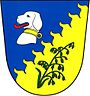                           Obec Ovesná Lhota		Ovesná Lhota čp. 49, 582 91 Světlá nad Sázavou                       telefon: 775  572 973, 775 572 972   e-mail: ou-ovesnalhota@seznam.czProgram schůze zastupitelstva obce Ovesná Lhota, která se bude konat dne 23. 9. 2020 od 18,30h na Obecním úřadu, Ovesná Lhota 49Program1/ Ukončení pronájmu obecních pozemků2/ RO č. 7V Ovesné Lhotě  13.9.2020                                                                                                      Tereza Kadlecová                                                                                                              Starostka                                                                                                                                                                                                                                                              